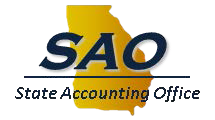 TeamWorks Financials Year End System AvailabilityJuly & August 2023The TeamWorks Financials System will be unavailable for Year End processing and maintenance activities on the following dates and times.** Please note that these dates and times are subject to change based on activities necessary to complete year end processing.QUESTIONS:	SAO Customer Service Center (CSC) - Financials 	404-657-3956888-896-7771fscm@sao.ga.gov System Unavailable FROM Date/TimeSystem Unavailable UNTIL Date/Time7:00 P.M.  -- Friday July 147:00 A.M. -- Monday July 17 7:00 P.M. -- Friday July 21 7:00 A.M. -- Monday July 24   7:00 P.M. -- Friday August 047:00 A.M. -- Monday Aug 07 